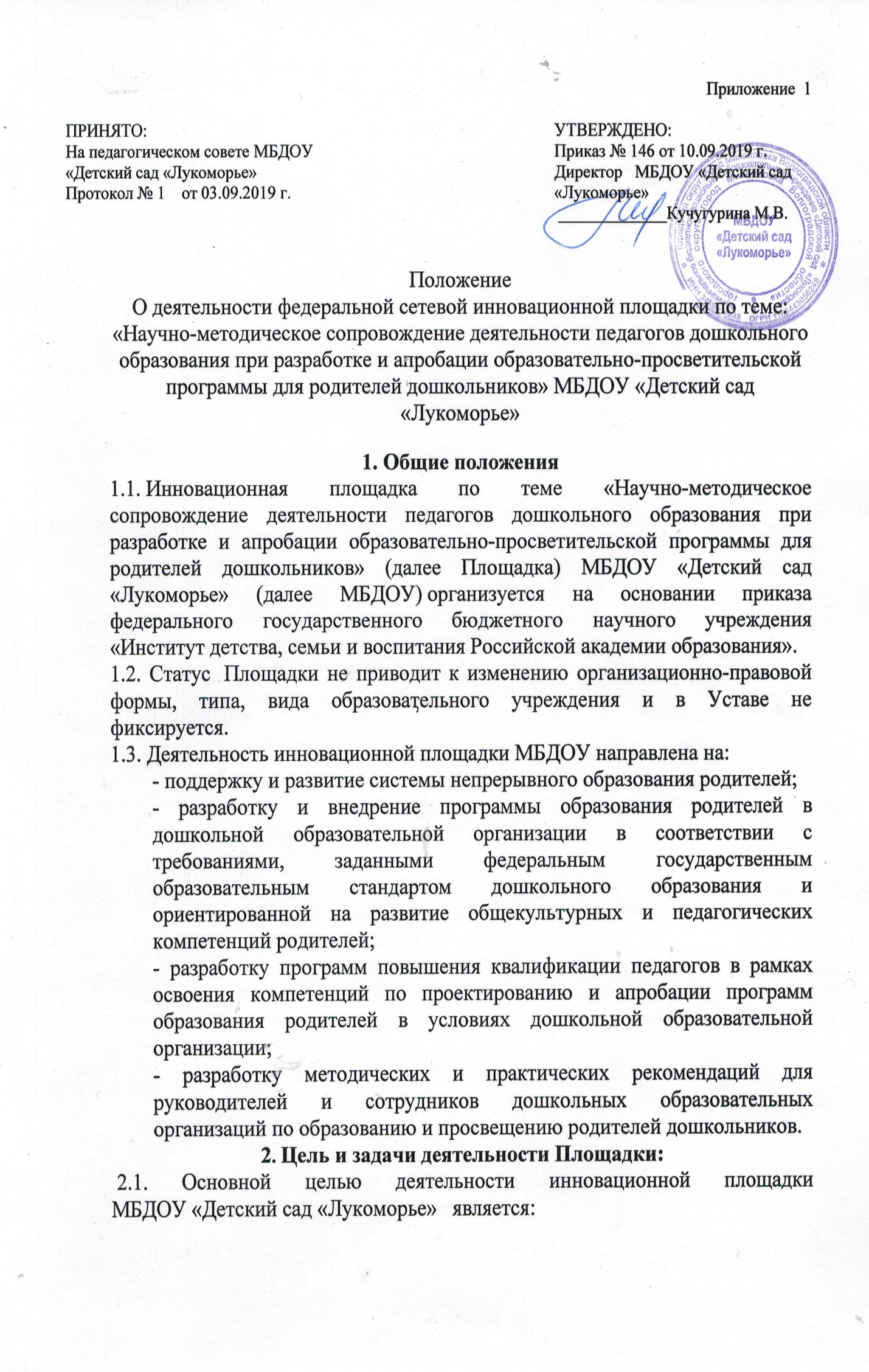 создание и внедрение образовательно-просветительской программы для родителей дошкольника в условиях дошкольной образовательной организации.2.2. Основные  задачи Площадки:Изучение основных принципов, целей и задач образования взрослых в МБДОУ;Создание команды изменений, выбор или создание групп в МБДОУ для участия в инновационной деятельности;Проведение комплексного анализа имеющегося опыта взаимодействия МБДОУ и семьи, ресурсов и условий для образования родителей дошкольников;Анализ и оценка существующих образовательных программ образования родителей в МБДОУ;Разработка программ профессионального развития и повышения педагогической компетенции кадров в сфере образования родителей на основе совместной исследовательской и инновационной деятельности ФГБНУ «ИИДСВ РАО» и ООО «ЦНОИ» и обучение участников инновационной деятельности в целях освоения ими возможностей работы с методическим комплексом по разработке и апробации образовательно-просветительской программы для родителей дошкольников.Организация научно-методического сопровождения деятельности педагогов дошкольного образования при разработке и апробации образовательно-просветительской программы для родителей дошкольников;Разработка, апробация и внедрение образовательных программ (образовательных модулей) для родителей дошкольников в дошкольной организации;Разработка процедур оценивания качества образования родителей в МБДОУ;Анализ результатов инновационной деятельности и внедрение в практику МБДОУ новых форм и технологий поддержки семейного воспитания в лучших духовно-нравственных традициях.Содержание деятельности  Площадки3.1. Деятельность инновационной площадки предполагает три этапа:подготовительный (аналитический этап) – сентябрь 2019 г. – август 2020 г.;основной (этап реализации) – сентябрь 2020 г. – август 2021 г.;заключительный (этап опытного внедрения результатов основного этапа, подведение итогов и разработка рекомендаций) – 2021/2022 учебный год.Деятельность Площадки заключается в: развитии идей сотрудничества МБДОУ с семьей: от воздействия к поддерживающему, развивающему взаимодействию;развитии у педагогов МБДОУ компетенций, способствующих образованию взрослых (родителей дошкольников) в условиях дошкольной образовательной организации;раскрытии содержания и структуры образовательно-просветительской программы для родителей дошкольников,  определении педагогических условий эффективной организации образования родителей в МБДОУ;разработке, апробации и последующим внедрением в практику МБДОУ образовательно-просветительской программы для родителей дошкольников;разработке, апробации и последующим внедрением в практику МБДОУ новых форм и технологий поддержки семейного воспитания в лучших духовно-нравственных традициях.Объект инновационной деятельности:Образование родителей дошкольников в дошкольной образовательной организации.Предмет инновационной деятельности:Психолого-педагогические, организационные, методические условия образования родителей в современной дошкольной образовательной организации. Реализация совместного проекта по организации инновационной площадки на базе МБДОУ (сетевое взаимодействие) позволит:разработать и планомерно внедрить научно и технологически выверенную программу образования родителей дошкольника в практику дошкольных образовательных организаций;позволит содействовать развитию системы непрерывного образования родителей дошкольников; разработать новые интерактивные формы образования родителей (в т.ч. дистанционные);создать диагностический инструментарий определения эффективности сетевого взаимодействия в создании и реализации программы образования родителей в МБДОУ;разработать новые педагогические формы и технологии взаимодействия образовательной организации и семьи, позволяющих успешно выстраивать процессы взаимопознания, взаимоинформирования, просвещения и образования, взаимного действия;организовать и провести научные и практические семинары, мастер-классы, научные конференции на базе ФГБНУ «ИИДСВ РАО» и ООО «ЦНОИ»;разработать систему научно-методического сопровождения и поддержки процесса развития взаимодействия детского сада и семьи в воспитании дошкольников, разворачивающегося в культурно-образовательных пространствах организаций – сетевых партнеров;оформить результаты работы сотрудников и педагогов МБДОУ в виде статей, методических, а также учебно-методических пособий, сборников научно-методических материалов.  4. Управление деятельностью:4.1. В целях выполнения программы деятельности  Площадки и обеспечения функционирования  детского сада, ведущего инновационную работу, создается утвержденная приказом руководителя МБДОУ проектная группа.4.2. В состав группы входят заведующие структурными подразделениями, старшие воспитатели, педагоги, узкие специалисты, родители воспитанников  и другие заинтересованные лица. Координацию инновационной деятельности осуществляет руководитель  инновационной площадки.4.3. Руководитель проектной группы:- выступает с инициативой проведения инновационной деятельности; - определяет кадровый состав участников педагогического эксперимента;- распределяет между ними функциональные обязанности;     Проектная группа:- разрабатывает программу инновационной деятельности;- координирует работу участников инновационной деятельности;- организует сбор информации о ходе работы Площадки;- обеспечивает учебно-методическое и программно-методическое сопровождение инновационной деятельности, информирует о ходе инновационной деятельности;- разрабатывает программу мониторинга;- проводит тесты, анкеты;- анализирует полученные результаты. Воспитатели и узкие специалисты:- осуществляют реализацию педагогической технологии;- ведут мониторинг;- информируют руководителя о прохождении программного материала;- осуществляют ведение документации по инновационной деятельности;- организуют сбор информации о запросах родителей воспитанников;- проводят анкетирование родителей; - ведут разъяснительную работу с родителями воспитанников.4.4. Педагог, участвующий в инновационной деятельности должен знать:- законы, положения, инструкции, приказы и другие нормативные документы, издаваемые органами управления образования различных уровней, регламентирующие деятельности образовательных учреждений в современных условиях;- последние достижения психолого-педагогической науки и практики по вопросам воспитания и обучения воспитанников, методики обучения и воспитания, теории и практики инновационной деятельности;- совместное  состояние  и  достижение  науки,  с  которой  связана инновационная деятельность.4.5.Формы отчетности педагога участвующего в инновационной деятельности:- творческий отчет о педагогической деятельности за учебный год: система открытых  мероприятий  с последующим самоанализом; обобщение своего опыта (выступления на педсовете, семинаре, конференции и др.); подготовка и оформление методических материалов; изложение идей педагогического эксперимента, их практическое воплощение на практике; анализ хода и результатов эксперимента; обобщение и пропаганда результатов эксперимента; письменный самоанализ педагогической деятельности за учебный год.5. Прекращение деятельности:Прекращение деятельности инновационной площадки осуществляется в случае завершения программы деятельности площадки. 